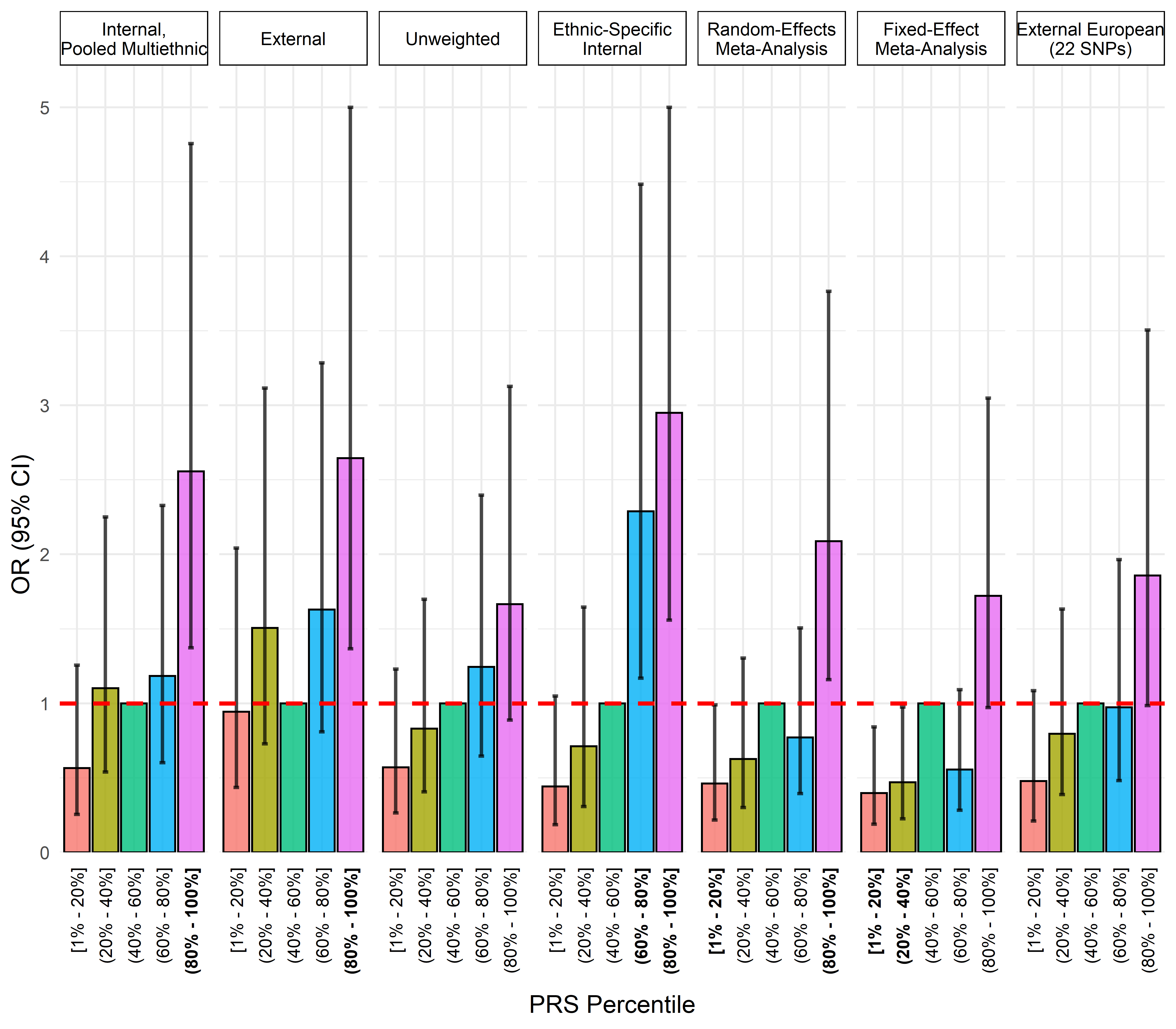 Supplementary Figure 7. Comparison of polygenic risk score calculation methods in the white analysis. In ethnic-specific internal scores, if SNP MAF < 0.05, the multiethnic weight was used to avoid unstable scores.